AGENDALAFAYETTE COUNTY SCHOOL BOARDEXECUTIVE SESSION, FEBRUARY 21, 2023TO:		Lafayette County School BoardFROM:		Robert Edwards, Superintendent of Schools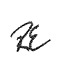 SUBJECT:	School Board Executive Session February 21, 2023 in the School Board Administration Building beginning at 5:00 p.m. The School Board of Lafayette County, Florida will meet in Executive Session on Tuesday, February 21, 2023 at 5:00 p.m.  Bargaining/Contract Negotiations will be discussed at this meeting.  Present will be School Board Members Darren Driver, Jeff Walker, Marion McCray, Amanda Hickman, and Taylor McGrew.  Also present will be Superintendent Robert Edwards, Board Attorney Leenette McMillan-Fredriksson, District Finance Director, Tammi Maund, and Chief Negotiator, Alissa Hingson.  Per Florida Statutes, Executive Sessions are closed to the public.